Білопільська гімназія  №5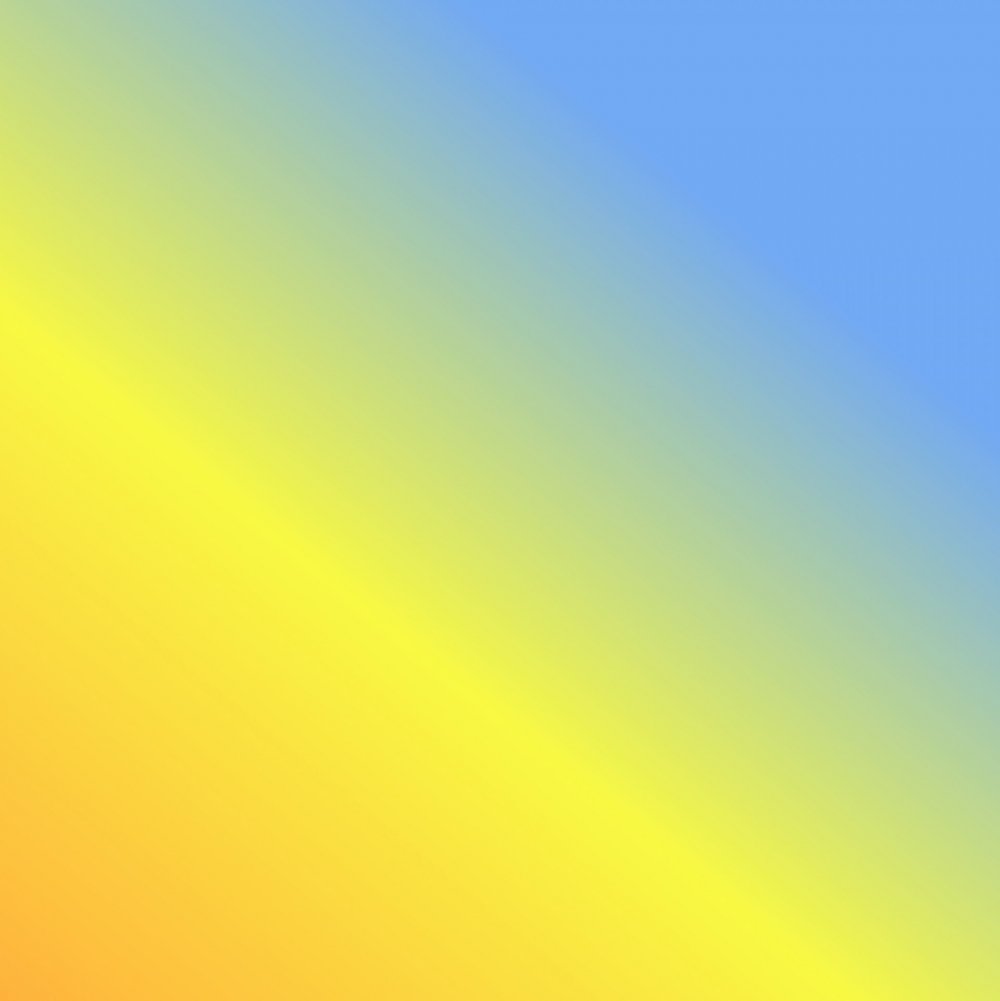 Білопільської міської ради Сумської області Сумської областіПОГОДЖУЮ                                                                                                                                                                         Заступник директора з НВР  _________Оксана ШЕВЦОВА«____» __________ 20_____ рік         Планзаходів під час проведення місячника шкільних бібліотек «Вірю в майбутнє твоє, Україно!»Бібліотекар                                                                 Олена СЕЛЮК№ з/пДатаНазва заходуКласВідповідальні 1.02.10.2023Оголошення про відкриття місячника шкільної бібліотеки.Виховні години по класах «Герої рідного краю»2-9Класні керівники, бібліотекар2.10.10.2023Мовно – патріотичний челендж «Наша мова – наша зброя»8-9Педагог- організатор, учитель української мови та літератури, бібліотекар3.19.10.2023Поетичний вернісаж «Моя незламна Україна»5-9Педагог- організатор, класні керівники, бібліотекар4.02.10.-31.10.2023Виставка малюнків «Війна очима дітей»2-9Педагог- організатор, бібліотекар5.24.10.2023Бібліотечний урок «Книжка в житті людини»2-4Бібліотекар 31.10.2023Підведення підсумків проведення місячникаПідведення підсумків проведення місячникаБібліотекар